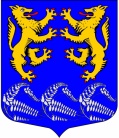 МУНИЦИПАЛЬНОЕ ОБРАЗОВАНИЕ«ЛЕСКОЛОВСКОЕ СЕЛЬСКОЕ ПОСЕЛЕНИЕ»ВСЕВОЛОЖСКОГО МУНИЦИПАЛЬНОГО РАЙОНАЛЕНИНГРАДСКОЙ ОБЛАСТИ                  СОВЕТ ДЕПУТАТОВ        РЕШЕНИЕ27.08.2018дер. Верхние Осельки                                                                        №30      О внесении изменений в Регламентсовета депутатов муниципального образования «Лесколовское сельское поселение» Всеволожского муниципального района Ленинградской области   В соответствии с требованиями Федерального Закона от 06 октября 2003 года №131-ФЗ «Об общих принципах организации местного самоуправления в Российской Федерации», с Федеральным законом от 30.10. 2017 года №299-ФЗ «О внесении изменений в отдельные законодательные акты Российской Федерации», Федеральным законом от 29.12.2017 года №463-ФЗ «О внесении изменений в Федеральный закон «Об общих принципах организации  местного самоуправления в Российской Федерации и отдельные законодательные акты Российской Федерации», на основании статьи  2 Регламента совета депутатов муниципального образования «Лесколовское сельское поселение» Всеволожского муниципального района  Ленинградской области, Устава муниципального образования, совет депутатов принимаетРЕШЕНИЕ:1.   Внести в Регламент совета депутатов МО «Лесколовское сельское поселение» следующие изменения и дополнения:1) в  статью 21:а) подпункт 4  изложить в следующей редакции:«4) утверждение стратегии социально-экономического развития муниципального образования»;б)  дополнить подпунктом 11 следующего содержания: «11) утверждение правил благоустройства территории муниципального образования».2. Опубликовать настоящее решение в газете «Лесколовские вести» и на официальном сайте муниципального образования в сети Интернет. 3.   Решение вступает в силу после его опубликования. 4. Настоящее решение направить в уполномоченный орган – орган исполнительной власти Ленинградской области, уполномоченный Правительством Ленинградской области на осуществление деятельности по организации и ведению регистра муниципальных нормативных правовых актов Ленинградской области, для внесения в федеральный регистр муниципальных нормативных правовых актов.5.  Контроль за исполнением решения возложить на постоянную комиссию по законности, правопорядку, общественной безопасности, гласности и вопросам местного самоуправления.Глава муниципального образования                                                 А.Л. Михеев